Year 1 Home Learning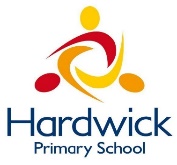 Week Commencing: 18th May 2020Year 1 teachers: Mrs Desai, Mrs Dumbuya Year 1 TAs: Mrs Scott, Miss Taj Message from staff: Hello everyone, we hope that you are all well and keeping safe! It was lovely speaking to lots of you last week. We will be calling you again this week to see how you all are! We are really excited because we may be seeing some of you soon but if we don’t see you soon, we will still call you every week to hear about what you have been doing at home. We are all really proud of you because you are all trying really hard to do your homework and also doing lots of other fun learning with your families. Have a fantastic Eid if you are celebrating and we can’t wait to hear from you or see you again very soon! Keep safe and hopefully we will see you all very soon. 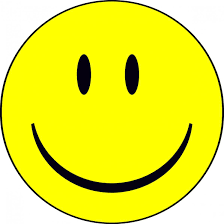 Your Home Learning this Week:Every day (Monday to Friday), make sure you choose a *reading, *writing, *spelling/handwriting, *maths and *theme learning activity. There are also further activities to choose from should you wish to. Reading Home LearningWriting Home LearningSpelling/Handwriting Home LearningMaths Home LearningTheme Home LearningOther ActivitiesKey skills to continue practising weekly: Counting in 2, 5 and 10’s  Use your purple books and keep learning the words in there  Learn the days of the week.  Times table rock stars – lots of activities on there If you are able to access the internet, try these useful websites:https://www.youtube.com/channel/UCP_FbjYUP_UtldV2K_-niWw https://www.nytimes.com/2016/09/22/learning/40-intriguing-photos-to-make-students-think.html If you or your child has any further queries regarding their learning projects, please contact admin@hardwick.derby.sch.uk, clearly stating your child’s name and class teacher, and the staff will be in touch to support you and your child. Thank you and stay safe. Zack’s MoonOne night, Zack was in bed asleep. Suddenly, he woke up. He was scared because it was very dark and he was all alone. Zack got out of bed and went over to the window. Outside, it wasn’t nearly so dark because there was a big moon in the sky. Zack liked the moon. He liked to look for the face of the man in the moon.Zack left the curtains open when he got back into bed. Now it wasn’t so dark any more so he wasn’t scared. He picked up his torch and turned it on. He found his book about the moon and opened it at his favourite page. He looked at the pictures about the moon landing. Some lucky men had been all the way to the moon. Zack wished he could go too.Soon, Zack felt sleepy so he switched off his torch, put down his book and was soon fast asleep. What do you think he was dreaming about? 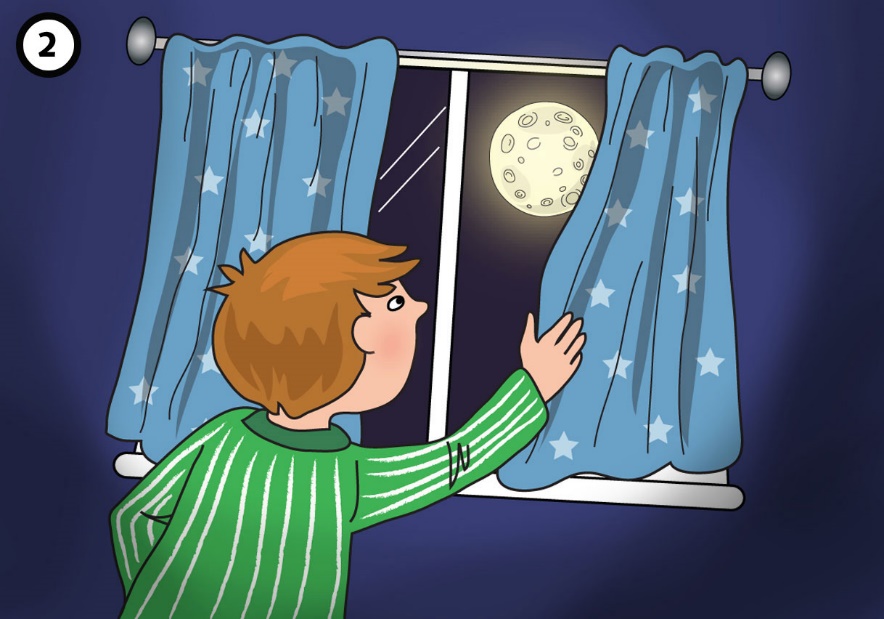 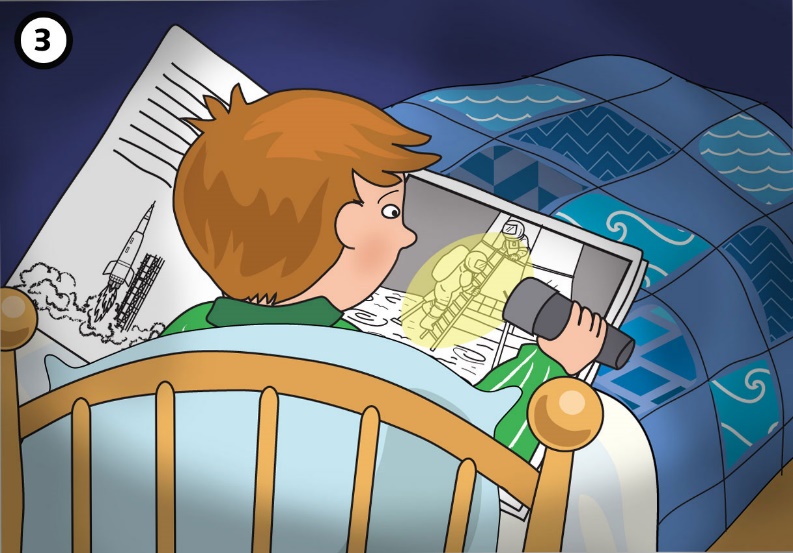 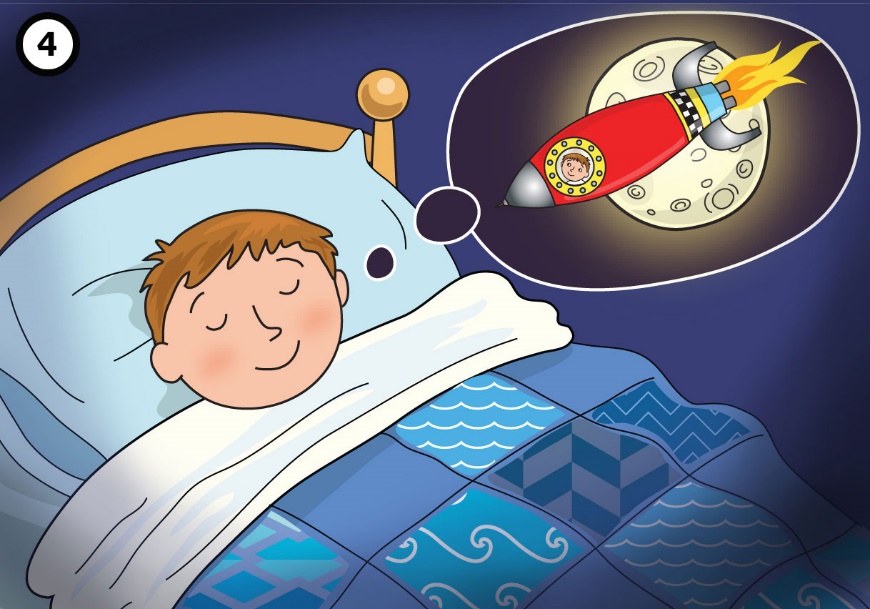 MondayTuesdayWednesdayWednesdayThursdayFridayRead the text called Zack’s Moon (at the end of your pack). What do you think is happening? Who is the main character? Can you describe the character? Do you like this text or not? Tell someone at home.  Read Zack’s Moon. Are there any words you don’t understand? Can you find the meaning of these words? Answer these questions Why does Zack wake up suddenly? When does this story take place?What made Zack stop being scared?Why did Zack dream about going to the moon? What do you think Zak was dreaming about? Answer these questions Why does Zack wake up suddenly? When does this story take place?What made Zack stop being scared?Why did Zack dream about going to the moon? What do you think Zak was dreaming about? Draw a picture of Zack. Write down words to describe him. What happened in the end? Zack was dreaming about something in his sleep. Write down sentences explaining what you think he was dreaming about.Easier:Do as many of the above activities as you can. If you are finding some of the activities challenging, try these as they are a little easier:Humpty Dumpty (see below):  Humpty Dumpty sat on the wall,  Humpty Dumpty had a great fall,  All the king’s horses and all the kings men,  Couldn’t put Humpty together again 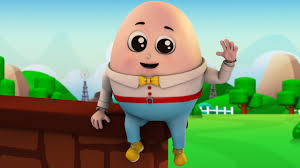 hLean the nursery rhyme Humpty Dumpty Draw a picture of Humpty and write some words describing Humpty.Can you act this nursery rhyme out? Have a goEasier:Do as many of the above activities as you can. If you are finding some of the activities challenging, try these as they are a little easier:Humpty Dumpty (see below):  Humpty Dumpty sat on the wall,  Humpty Dumpty had a great fall,  All the king’s horses and all the kings men,  Couldn’t put Humpty together again hLean the nursery rhyme Humpty Dumpty Draw a picture of Humpty and write some words describing Humpty.Can you act this nursery rhyme out? Have a goEasier:Do as many of the above activities as you can. If you are finding some of the activities challenging, try these as they are a little easier:Humpty Dumpty (see below):  Humpty Dumpty sat on the wall,  Humpty Dumpty had a great fall,  All the king’s horses and all the kings men,  Couldn’t put Humpty together again hLean the nursery rhyme Humpty Dumpty Draw a picture of Humpty and write some words describing Humpty.Can you act this nursery rhyme out? Have a goChallenge:If you feel you need a further challenge, try these:Read the text below and complete the following Willy Wonka questions (see below):He lifted the lid from a huge pot and took a sniff; then he rushed over and dipped a finger into a barrel of sticky yellow stuff and had a taste; then he skipped across to one of the machines and turned half a dozen knobs this way and that; then he peered anxiously through the glass door of a gigantic oven, rubbing his hands and cackling with delight at what he saw inside. Underline the adjectives.Circle the verbs.Which word means looked? ___________________Why do you think Mr Wonka skipped across to one of the machines?______________________________________________________________________________Draw what you think is behind the oven door.Challenge:If you feel you need a further challenge, try these:Read the text below and complete the following Willy Wonka questions (see below):He lifted the lid from a huge pot and took a sniff; then he rushed over and dipped a finger into a barrel of sticky yellow stuff and had a taste; then he skipped across to one of the machines and turned half a dozen knobs this way and that; then he peered anxiously through the glass door of a gigantic oven, rubbing his hands and cackling with delight at what he saw inside. Underline the adjectives.Circle the verbs.Which word means looked? ___________________Why do you think Mr Wonka skipped across to one of the machines?______________________________________________________________________________Draw what you think is behind the oven door.Challenge:If you feel you need a further challenge, try these:Read the text below and complete the following Willy Wonka questions (see below):He lifted the lid from a huge pot and took a sniff; then he rushed over and dipped a finger into a barrel of sticky yellow stuff and had a taste; then he skipped across to one of the machines and turned half a dozen knobs this way and that; then he peered anxiously through the glass door of a gigantic oven, rubbing his hands and cackling with delight at what he saw inside. Underline the adjectives.Circle the verbs.Which word means looked? ___________________Why do you think Mr Wonka skipped across to one of the machines?______________________________________________________________________________Draw what you think is behind the oven door.MondayTuesdayWednesdayWednesdayThursdayFridayUse the prefix un Look at these words and circle the prefixe.g. untidyUnfoldUntieUnhappyUnwellUntrue Choose three of these words and write sentences. Don’t forget to add capital letters and full stops. Use the suffix ing. Look at these words and circle the suffix. e.g. playing cooking brushing reading swimming running laughing Choose three of these words and write sentences. Don’t forget to add capital letters and full stops.Use the suffix ed.  Look at these words and circle the suffix. e.g.clapped hoppedcloseddancedwrappedbaked Choose three of these words and write sentences. Don’t forget to add capital letters and full stops.Use the suffix ed.  Look at these words and circle the suffix. e.g.clapped hoppedcloseddancedwrappedbaked Choose three of these words and write sentences. Don’t forget to add capital letters and full stops.Use the suffix er  Look at these words and circle the suffix. e.g. colder smaller helpertallerslowerfaster Choose three of these words and write sentences. Don’t forget to add capital letters and full stops.Use the suffix est  Look at these words and circle the suffix. e.g. greatest oldestsoftestloudestsmartestfastestlongest Choose three of these words and write sentences. Don’t forget to add capital letters and full stops.Easier:Do as many of the above activities as you can. If you are finding some of the activities challenging, try these as they are a little easier:Write your full name using – put the capital letters in the correct place. Continue to practice writing down and learning days of the week.Find the initial sounds of these words  the  today  said  says  were  was  his  has  you  your  they  me  she  we  my  here  there  where   ask  friend  school  put  pull  full  house  our Choose two words each day and write some simple sentences. Don’t forget to add a capital letter and a full stop. Easier:Do as many of the above activities as you can. If you are finding some of the activities challenging, try these as they are a little easier:Write your full name using – put the capital letters in the correct place. Continue to practice writing down and learning days of the week.Find the initial sounds of these words  the  today  said  says  were  was  his  has  you  your  they  me  she  we  my  here  there  where   ask  friend  school  put  pull  full  house  our Choose two words each day and write some simple sentences. Don’t forget to add a capital letter and a full stop. Easier:Do as many of the above activities as you can. If you are finding some of the activities challenging, try these as they are a little easier:Write your full name using – put the capital letters in the correct place. Continue to practice writing down and learning days of the week.Find the initial sounds of these words  the  today  said  says  were  was  his  has  you  your  they  me  she  we  my  here  there  where   ask  friend  school  put  pull  full  house  our Choose two words each day and write some simple sentences. Don’t forget to add a capital letter and a full stop. Challenge:If you feel you need a further challenge, try these:Use some of the sentences that you have written in the week to write a story or a poem Create a poster using some of the words that you have been learning Mon – Fri. Can you think of any other words that has the prefix un? Can you think of any other words that has the suffix ing, ed, er and est? Write these down. Challenge:If you feel you need a further challenge, try these:Use some of the sentences that you have written in the week to write a story or a poem Create a poster using some of the words that you have been learning Mon – Fri. Can you think of any other words that has the prefix un? Can you think of any other words that has the suffix ing, ed, er and est? Write these down. Challenge:If you feel you need a further challenge, try these:Use some of the sentences that you have written in the week to write a story or a poem Create a poster using some of the words that you have been learning Mon – Fri. Can you think of any other words that has the prefix un? Can you think of any other words that has the suffix ing, ed, er and est? Write these down. MondayTuesdayWednesdayWednesdayThursdayFridayToday we will be looking at the ay sound. e.g dayCan you think of five words that have that sound? Choose two words and write some really good sentences. Don’t forget to read through and check it. Today we will be looking at the ou sound. e.g four Can you think of five words that have that sound? Choose two words and write some really good sentences. Don’t forget to read through and check it. Today we will be looking at the ie  sound. e.g tie  Can you think of five words that have that sound? Choose two words and write some really good sentences. Don’t forget to read through and check it. Today we will be looking at the ie  sound. e.g tie  Can you think of five words that have that sound? Choose two words and write some really good sentences. Don’t forget to read through and check it. Today we will be looking at the ea sound. e.g meatCan you think of five words that have that sound? Choose two words and write some really good sentences. Don’t forget to read through and check it. Today we will be looking at the wh sound. e.g white Can you think of five words that have that sound? Choose two words and write some really good sentences. Don’t forget to read through and check it. Easier:Do as many of the above activities as you can. If you are finding some of the activities challenging, try these as they are a little easier:Here are some words you need to learn Door  floor  gold  hold  both  people  busy  again  where  love  house  clothes  busy  told  poor  find   Find the initial sounds of these words Try writing these words neatly Choose five words and write some very simple sentences. Don’t forget to use a capital letter and a full stop. Easier:Do as many of the above activities as you can. If you are finding some of the activities challenging, try these as they are a little easier:Here are some words you need to learn Door  floor  gold  hold  both  people  busy  again  where  love  house  clothes  busy  told  poor  find   Find the initial sounds of these words Try writing these words neatly Choose five words and write some very simple sentences. Don’t forget to use a capital letter and a full stop. Easier:Do as many of the above activities as you can. If you are finding some of the activities challenging, try these as they are a little easier:Here are some words you need to learn Door  floor  gold  hold  both  people  busy  again  where  love  house  clothes  busy  told  poor  find   Find the initial sounds of these words Try writing these words neatly Choose five words and write some very simple sentences. Don’t forget to use a capital letter and a full stop. Challenge:If you feel you need a further challenge, try these:Write a short story using as many of these words as you can. Create a poster of the words you have been learning in the week and stick it somewhere. Can you think of any other words including these sounds? Have a go. Challenge:If you feel you need a further challenge, try these:Write a short story using as many of these words as you can. Create a poster of the words you have been learning in the week and stick it somewhere. Can you think of any other words including these sounds? Have a go. Challenge:If you feel you need a further challenge, try these:Write a short story using as many of these words as you can. Create a poster of the words you have been learning in the week and stick it somewhere. Can you think of any other words including these sounds? Have a go. MondayTuesdayWednesdayWednesdayThursdayFridayFind the missing numbers 2  4  _____  8  104  6  _____  10  12 3  6  ____  12  15 4  8  ___   16  205  10  ____   20  258  16  _____  32  40Find the missing numbers 10  8  6  ____  2  0 25  20  15  _____  5 21  18   ______  12  9 21  ___   15   12   925  ____  15  10  5  40  ____  24  16  8  Find the missing numbers 10 + _____  = 12 6 +  ______  = 107  +  _____  = 12 5  +  _____  =  12 7  +  _____  =  14 8 +  _____  =  15 Find the missing numbers 10 + _____  = 12 6 +  ______  = 107  +  _____  = 12 5  +  _____  =  12 7  +  _____  =  14 8 +  _____  =  15 Find the missing numbers 15 – ____  = 10 20 - _____ = 15 10 -  _____  = 5 25 - ______  = 1525 - ______  = 1030 - _____ = 20  Add these amounts together 4p  +  4p =8p +  5p =13p + 4p =15p  +  5p  =13p + 6p =14p + 7p  = Easier:Do as many of the above activities as you can. If you are finding some of the activities challenging, try these as they are a little easier:Try these below:Making 5 4 + ____  = 53 + ____  = 5 1 + ____   = 5 2 + ____  =  5 Making 10   2 + ____ = 10 4 + ____ = 10 5 + ____ = 10 3 + ____ = 10 8 + ______ = 10 6 + ______ = 10 7 + ______ = 10 9 + ______ = 10Easier:Do as many of the above activities as you can. If you are finding some of the activities challenging, try these as they are a little easier:Try these below:Making 5 4 + ____  = 53 + ____  = 5 1 + ____   = 5 2 + ____  =  5 Making 10   2 + ____ = 10 4 + ____ = 10 5 + ____ = 10 3 + ____ = 10 8 + ______ = 10 6 + ______ = 10 7 + ______ = 10 9 + ______ = 10Easier:Do as many of the above activities as you can. If you are finding some of the activities challenging, try these as they are a little easier:Try these below:Making 5 4 + ____  = 53 + ____  = 5 1 + ____   = 5 2 + ____  =  5 Making 10   2 + ____ = 10 4 + ____ = 10 5 + ____ = 10 3 + ____ = 10 8 + ______ = 10 6 + ______ = 10 7 + ______ = 10 9 + ______ = 10Challenge:If you feel you need a further challenge, try these questions below:Robert has 5 more cherries than John. John has 11 cherries. How many does Robert have?Alex has 6 more jelly beans than Kim. Kim has 12 jelly beans. How many jelly beans does Alex have? Anna has 19 strawberries. Charlie has 8 more than Anna. How many strawberries does Charlie have? Nina has 26 lollipops. Jake has 7 more than Nina. How many lollipops does Jack have? Together Sam and Tom have 19 football stickers. Tom has 8 stickers. How many stickers does Sam have?Altogether Jay and Sam have 17 books. Jay takes 5 books. How many books are left for Sam? Challenge:If you feel you need a further challenge, try these questions below:Robert has 5 more cherries than John. John has 11 cherries. How many does Robert have?Alex has 6 more jelly beans than Kim. Kim has 12 jelly beans. How many jelly beans does Alex have? Anna has 19 strawberries. Charlie has 8 more than Anna. How many strawberries does Charlie have? Nina has 26 lollipops. Jake has 7 more than Nina. How many lollipops does Jack have? Together Sam and Tom have 19 football stickers. Tom has 8 stickers. How many stickers does Sam have?Altogether Jay and Sam have 17 books. Jay takes 5 books. How many books are left for Sam? Challenge:If you feel you need a further challenge, try these questions below:Robert has 5 more cherries than John. John has 11 cherries. How many does Robert have?Alex has 6 more jelly beans than Kim. Kim has 12 jelly beans. How many jelly beans does Alex have? Anna has 19 strawberries. Charlie has 8 more than Anna. How many strawberries does Charlie have? Nina has 26 lollipops. Jake has 7 more than Nina. How many lollipops does Jack have? Together Sam and Tom have 19 football stickers. Tom has 8 stickers. How many stickers does Sam have?Altogether Jay and Sam have 17 books. Jay takes 5 books. How many books are left for Sam? MondayTuesdayWednesdayWednesdayThursdayFridayOur new topic this half term is called Memory Box Find something at home that you had when you were a baby, perhaps a toy, book, bottle, feeding cup, baby clothes or shoes. Draw a pictures of what you have found. Write a few sentences explaining what you have found. Think about what you might have been like when you were a baby and what you are like now. Talk to someone at home about it. Write down some notes to help you. Think about the things that a baby or toddler needs from its parents or carers to be happy and healthy. Make a list of essentials that a parent or carer must provide to keep their baby happy and healthy.Think about the things that a baby or toddler needs from its parents or carers to be happy and healthy. Make a list of essentials that a parent or carer must provide to keep their baby happy and healthy.Find a photograph of yourself as a baby. What were you like when you were little? Write a sentence or two about an early memory starting with the sentence opener ‘I remember…’.What do you think the world will look like in the future? Discuss this with someone at home and draw a picture. Easier:Do as many of the above activities as you can. If you are finding some of the activities challenging, try these as they are a little easier: Draw a pictures of what you have found of yours when you were a baby. Talk to your Mum, Dad or other family members about what you were like when you were a baby. What does a baby or toddler need to be happy? Talk to someone at home about it. Easier:Do as many of the above activities as you can. If you are finding some of the activities challenging, try these as they are a little easier: Draw a pictures of what you have found of yours when you were a baby. Talk to your Mum, Dad or other family members about what you were like when you were a baby. What does a baby or toddler need to be happy? Talk to someone at home about it. Easier:Do as many of the above activities as you can. If you are finding some of the activities challenging, try these as they are a little easier: Draw a pictures of what you have found of yours when you were a baby. Talk to your Mum, Dad or other family members about what you were like when you were a baby. What does a baby or toddler need to be happy? Talk to someone at home about it. Challenge:If you feel you need a further challenge, try these:Create a guide – How to look after babies and toddlers. You could make a leaflet or a poster. Please include some writing too. Write about a special memory you might have of yourself as a baby or a toddler. Talk to your Mum, Dad or other family members about what you were like when you were a baby. Write a few sentences to explain. Challenge:If you feel you need a further challenge, try these:Create a guide – How to look after babies and toddlers. You could make a leaflet or a poster. Please include some writing too. Write about a special memory you might have of yourself as a baby or a toddler. Talk to your Mum, Dad or other family members about what you were like when you were a baby. Write a few sentences to explain. Challenge:If you feel you need a further challenge, try these:Create a guide – How to look after babies and toddlers. You could make a leaflet or a poster. Please include some writing too. Write about a special memory you might have of yourself as a baby or a toddler. Talk to your Mum, Dad or other family members about what you were like when you were a baby. Write a few sentences to explain. Invent a game that you could play outdoors. Help mum and dad cook something yummy to eat. Tidy your bedroom. Design a memory box. 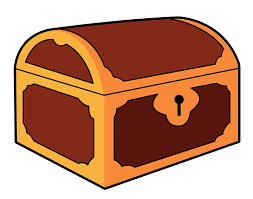 Read three times a week. 